PERAN UNITED NATIONS CHILDREN’S FUND  (UNICEF) TERHADAP PERDAGANGAN ANAK DI KAMBOJATHE ROLE OF UNITED NATIONS CHILDREN'S FUND (UNICEF) ON CHILDREN TRADE IN KAMBOJASKRIPSIDiajukan Untuk Memenuhi Salah Satu Syarat Dalam Menempuh Ujian Sarjana Program Strata Satu pada Jurusan Hubungan InternasionalOleh:Ghea Shebika AmaniNIM: 1402030246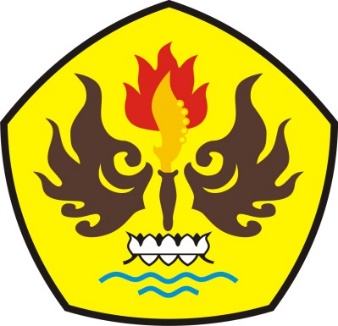 FAKULTAS ILMU SOSIAL DAN ILMU POLITIKUNIVERSITAS PASUNDAN BANDUNG       2018